SSCM 1313C++ COMPUTER PROGRAMMINGChapter 3: Loop and BranchingAuthors: Farhana JoharProfessor Dr. Shaharuddin Salleh LoopSomething that repeats.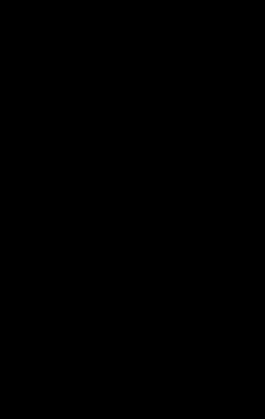 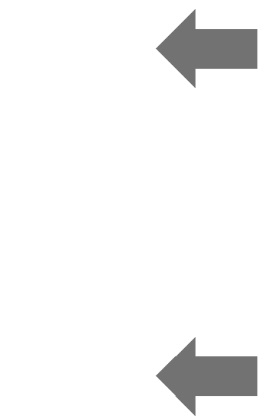 Figure 3.2.  Iterations from 1.0 to 2.0 with an increment of  0.25.Three types of loops in C++:for  …while  …do  …  whileTo end a loop:Code 3A.cpp: for loop.#include <iostream>#include <conio.h>#define n 3using namespace std;void main(){// this is not a loop int i=1;   cout << "statement " << i++ << endl;    cout << "statement " << i++ << endl;    cout << "statement " << i << endl;// for  loop   For (i=1;  i<=n;  i++)cout << "statement " << i << endl; getch();}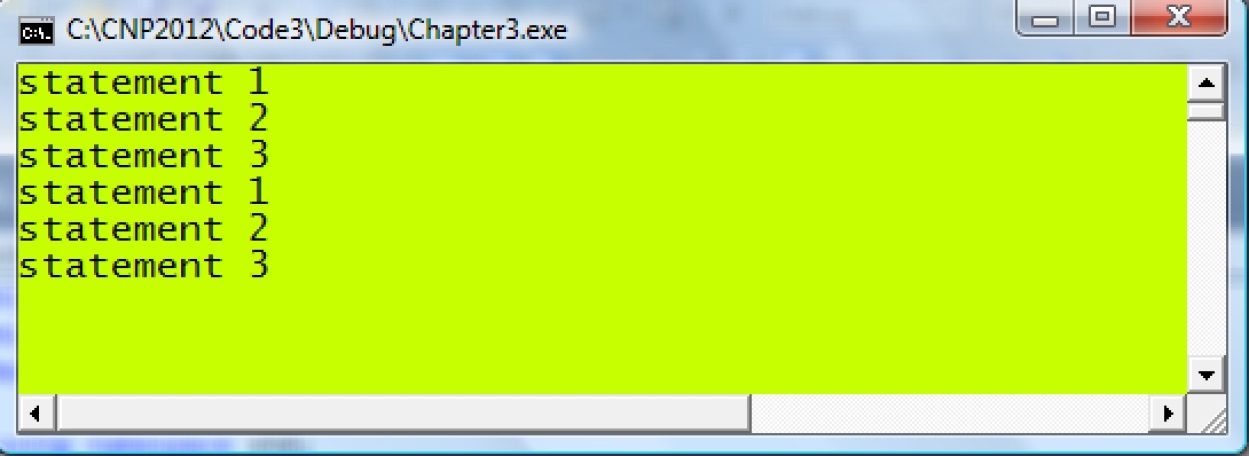 Incrementi++	is i=i+1, or the new value is the old one adds 1,i‐‐	is i=i‐1, or the new value is the old one subtracts 1,i+=3	is i=i+3, or the new value is the old one adds 3,i‐=3	is i=i‐3, or the new value is the old one subtracts 3,i+=0.5  is i=i+0.5, or the new value is the old one adds 0.5.i*=0.5   is i=i*0.5, or the new value is the product of old one with 0.5.i/=0.5  is i=i/0.5, or the new value is the old one divided by 0.5.for (i=1;i<=10;i+=2)has five repeats, at i=1,3,5,7 and 9.for (i=10;i>=1;i‐=2)has five repeats, at i=10,8,6,4 and 2.For (i=1;i<=5;++i)has four repeats, at i=2,3,4 and 5.for (i=0;i<=1;i+=0.5)has three repeats, at i=0, 0.5 and 1.Code3B.cpp: for Solution to Figure 3.2#include <iostream> #include <iostream>#include <conio.h> #define f(x) (2*sin(x))using namespace std;void main(){double x,y;for (x=1.0;  x<=2.0;  x+=.25){y=f(x); cout  <<  "x="  <<  x  <<  "\t  y="  <<  y  <<  endl;}getch();}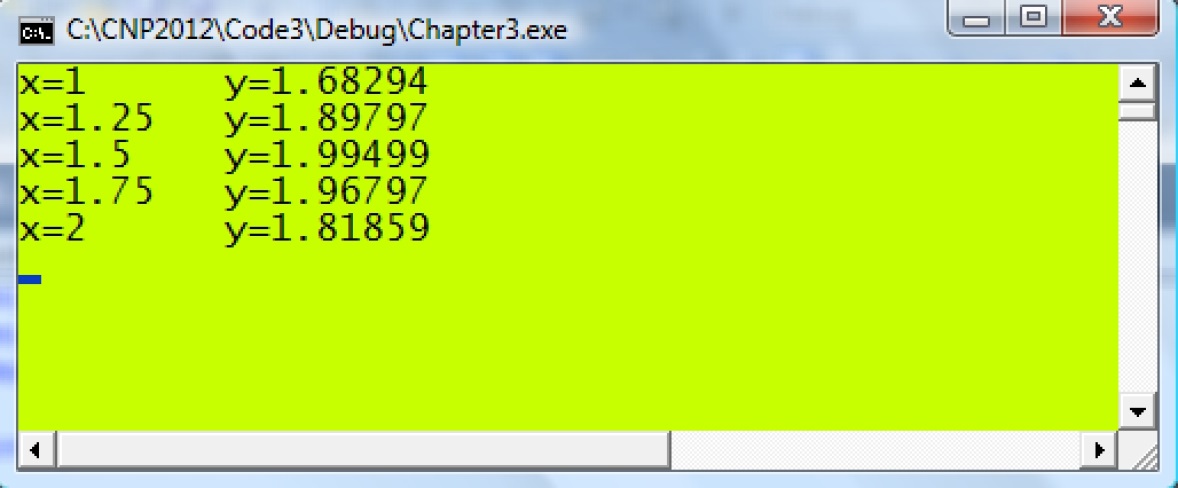 Code3C.cpp: Looping on a function.#include <iostream>#include <conio.h>#define f(a,b)  ((double)(3*a‐b))using namespace std;void main(){int i;double x=1, y=8, z; for (i=0; i<=4; i++){z=f(x,y);cout << "x=" << x << "\t y=" << y << "\t z=" << z << endl; x += 0.25;       y ‐= 2;}getch();}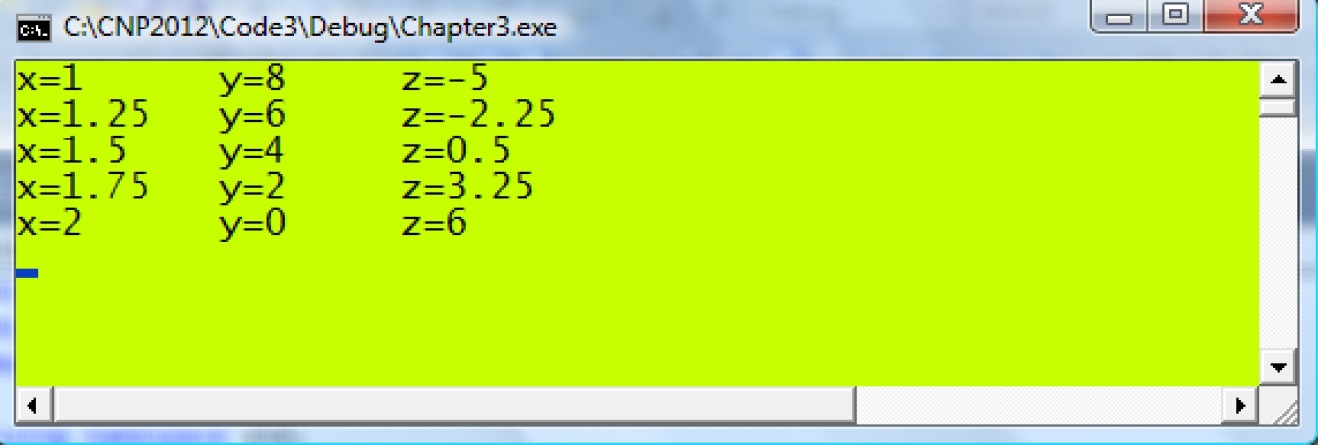 Looping with whilewhile  (End){<Set of Statements >}Code3D.cpp: while loop.#include <iostream>#include <conio.h> #define n 3using  namespace  std;void  main(){this is not a loop int i=1; cout << "statement " << i++ << endl; cout << "statement " << i++ << endl; cout << "statement " << i << endl; while  loop i=1;while  (i<=n)cout << "statement " << i++ << endl;        getch();}BodyInfinite loopwhile(1)An infinite loop is practical in applications such as in controlling the user’s input in a menu. An infinite loop will only stop if it encounters break or return which is placed through a conditional branching. An infinite loop is like driving in a roundabout where the driver can go on driving forever. An infinite loop will need to stop after some criteria has been fulfilled through break or return.Code3E.cpp illustrates an infinite loop for asking the user to key in characters in the keyboard. The program will not stop, and will continue asking the user to type the characters until the user presses ‘x’, which terminates the program through break. In this program, a conditional branching is used to break the loop throughif (w=='x’) break;Code3E.cpp: Infinite loop.#include <iostream>#include <conio.h>using namespace std;void main(){int count=0; char w;cout << "Enter a character or X to exit: " << endl;while (1){w=getche(); count++;if (w=='x') break;}cout << endl << "number of characters is " << count; getch();}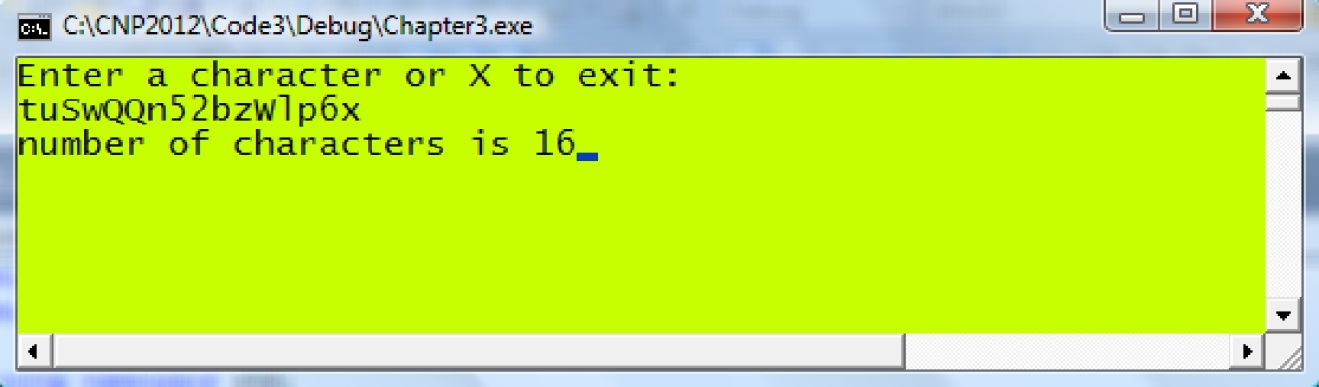 Looping with do…whiledo{<Set of Statements > } while (End);Code 3F.cpp: do…while loop.#include <iostream> #include <conio.h>using namespace std;void main(){int i=1;cout << "statement " << i++ << endl; cout << "statement " << i++ << endl; cout << "statement " << i << endl;i=1;do{      cout << "statement " << i++ << endl; } while (i<=3);getch();}BodyCode3G.cpp: Computing the mean of numbers.#include<iostream>#include <conio.h>using namespace std;void main(){int i,n;double x,  sum=0.0,  mean;cout << "Enter number of input: "; cin >> n;for (i=1;i<=n;i++){cout << "Input " << i << ", enter a number: "; cin >> x;sum +=  x;}mean=(double)sum/n;cout << "The mean of the numbers entered is " << mean;getch();}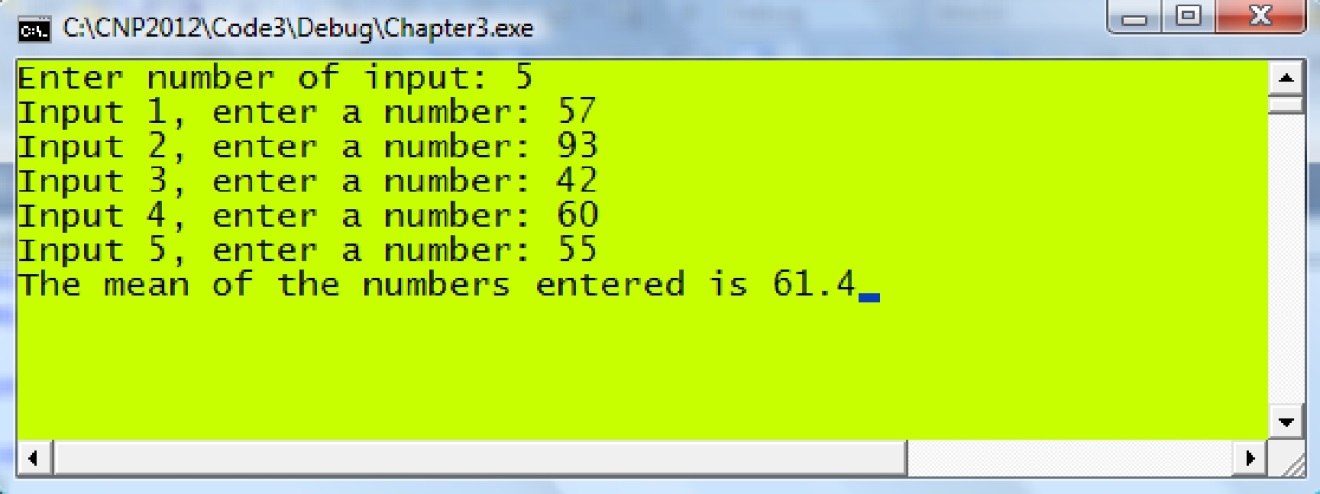 Code3H.cpp: Evaluating functions.#include <iostream>#include <iomanip>#define f(t) (1+2*t*exp(‐t)) #define g(u,v) (1+u*v*sin(u*v))using namespace std;void main(){double x,y,z;// iterations  using  forcout << "x" << setw(15) << "y" << setw(15) << "z" << endl; for (x=‐1; x<=1; x+=0.5){y=f(x); z=y/g(x,y);cout  <<  x  <<  setw(15)  <<  y  <<  setw(15)  <<  z  <<  endl;}Cout << endl;// iterations  using  whilecout << "x" << setw(15) << "y" << setw(15) << "z" << endl; x=‐1;while (x<=1){y=f(x); z=y/g(x,y);cout << x << setw(15) << y << setw(15) << z << endl; x += 0.5;}cin.get();}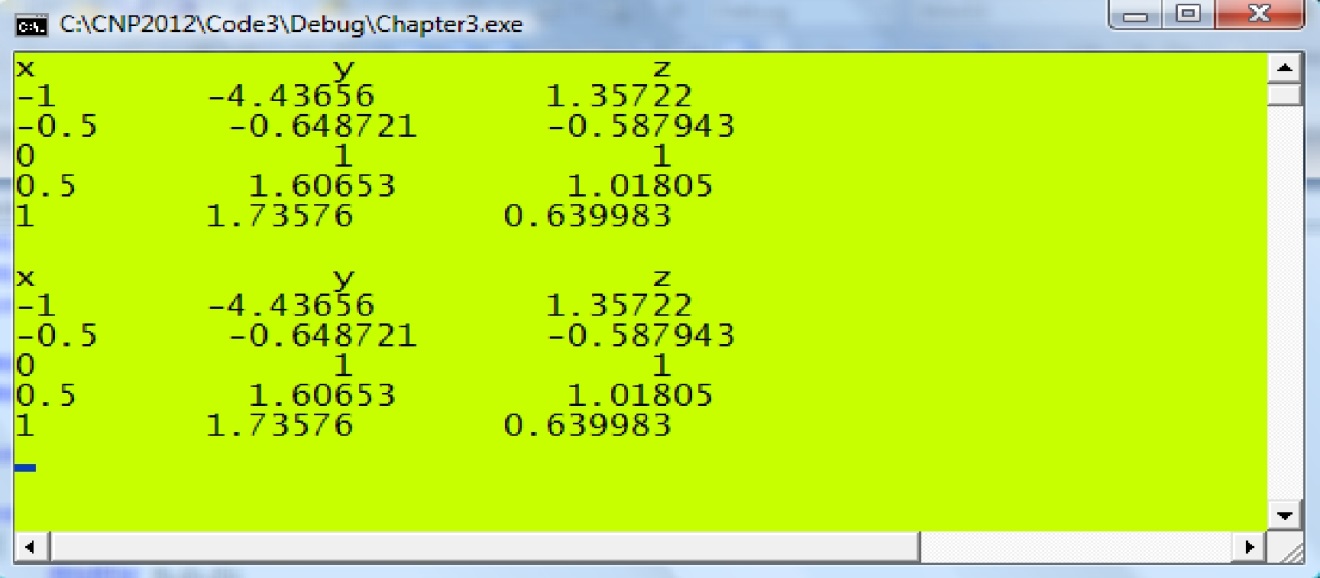 Nested Loop-   a loop within another loopCode3I.cpp: Nested loop.#include <iostream>#include <conio.h>using namespace std;void main(){for (int i=1;i<=3;i++){for (int j=1;j<=2;j++)cout << "i=" << i << "\t j=" << j << endl;cout << endl;}getch();}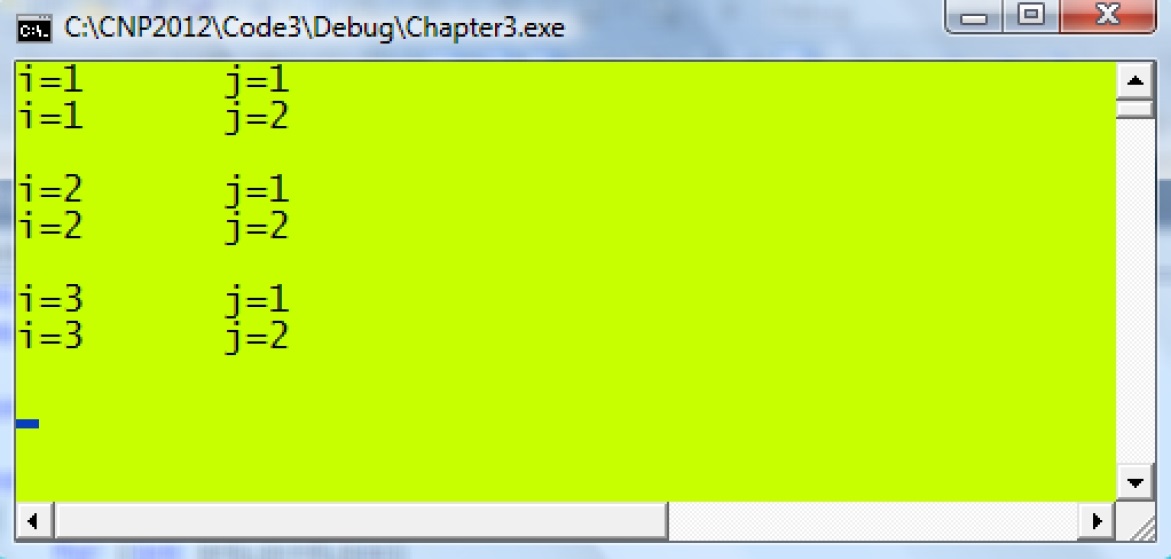 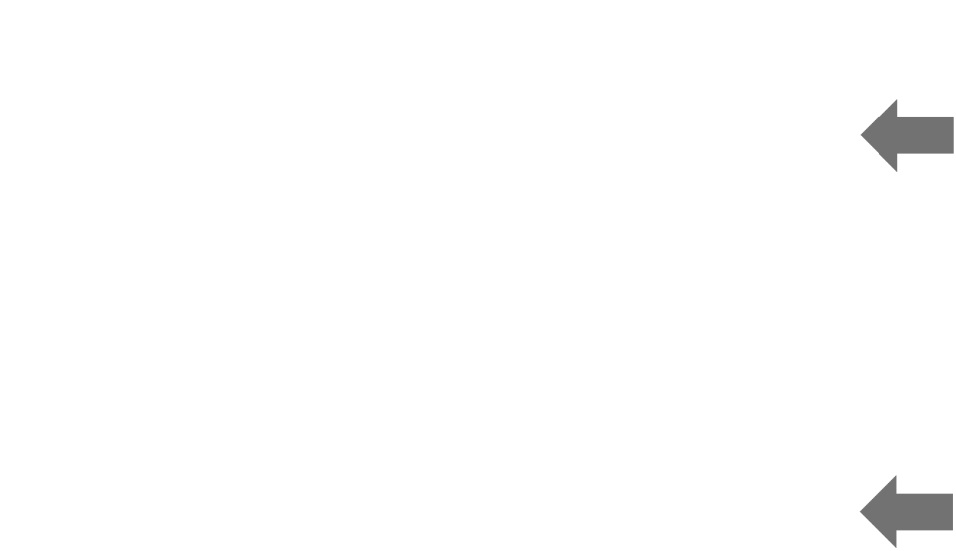 Figure 3.4. Six iterations in the nested loop.Code3J.cpp: Iterations on a nested loop.#include <iostream> #include <conio.h>using namespace std;void main(){int i,j,x,y,z;for (i=0;  i<=2;  i++)for (j=1;  j<=2;  j++){x=5*i‐2*j; y=i*j‐3; z=x+2*y;cout <<"i="<<i<<"\t  j="<<j;cout <<"\t x="<< x << "\t  y="<< y <<"\t  z="    << z << endl;}getch();}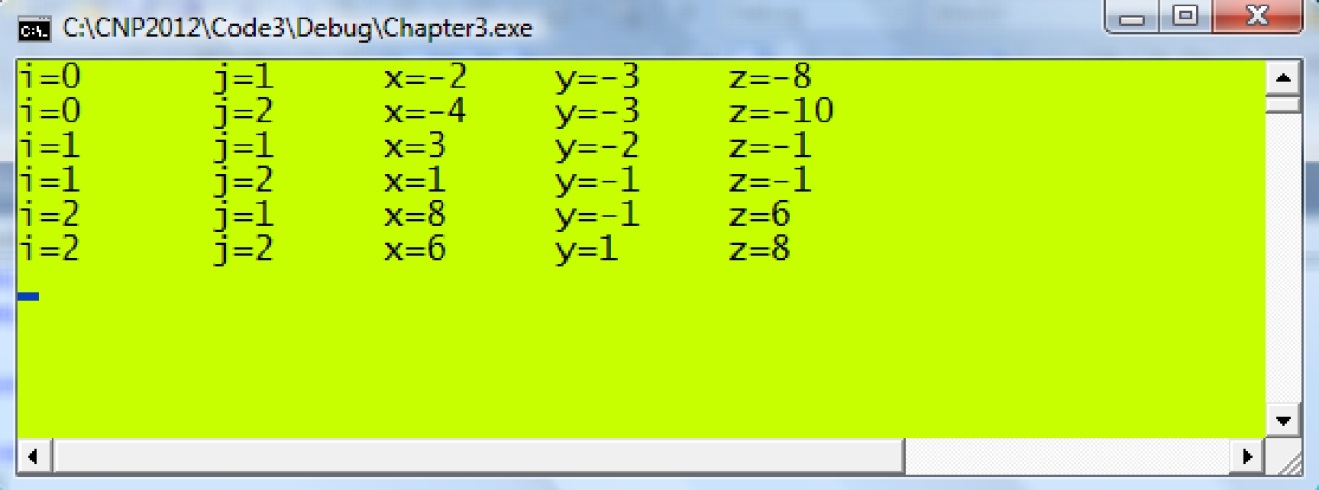 Code3K.cpp: Displaying data in columns.#include <iostream>#include <conio.h>using namespace std;void main(){int i,j,m,k=1;cout << "Enter number of rows:"; cin >> m;for (i=1;i<=m;i++){for (j=i;j<=m;j++)                  cout << k++ << "\t"; cout << endl;}getch();}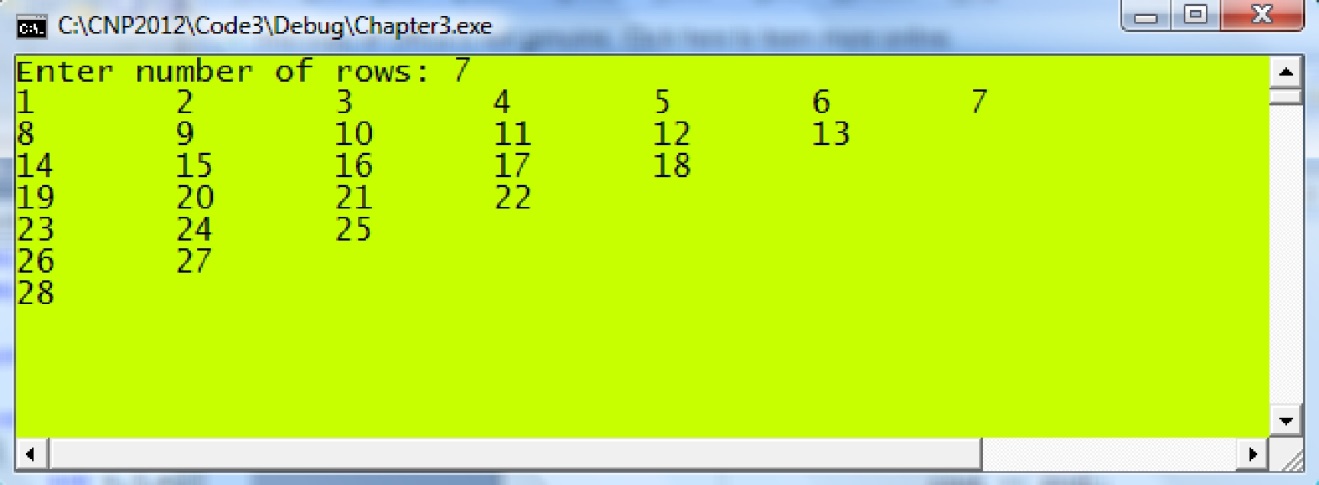 Conditional Branchingif TRUE	if FALSE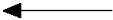 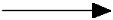 Condition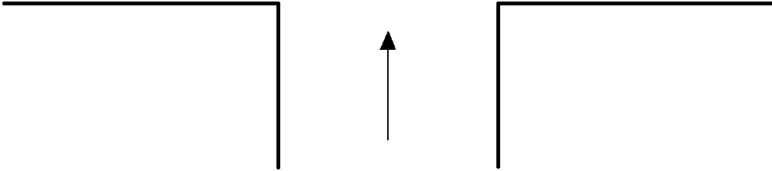 Figure 3.5. The if roadmap.The if directive has a body of statements enclosed in the { } brackets according to the following format:Condition in the above directives refers to a logical expression which returns either TRUE (1) or FALSE (0). For example, if x=5, thenif  (x>5) returns FALSE,if  (x>=5) returns TRUE,if  (x==5) returns TRUE,if  (x<5) returns FALSE,if  (x<=5) returns TRUE.Please noteif  (x=5)      is not a conditional test,if  (x==5)    is the right way for testing if x=5.An expression can also include two or more conditions. This is possible through the Boolean relationships given by AND and OR. Their corresponding representations in C++ are given as follows:AND is represented as &&,OR is represented as  ||Both AND and OR require two tokens or expressions, one on the left and another on the right of the operator. The AND expression returns true if only both tokens on the left and right return TRUE. In contrast, the OR expression returns TRUE if one or both tokens agree. For example, the following relationships checks if x is a number either greater than 5 or less than -5:if (x<‐5  ||  x>5)While, the following relationship performs a check to see if  x  is a number insidethe interval given by  −5 ≤ x ≤5 :if (x>=‐5  &&  x<=5)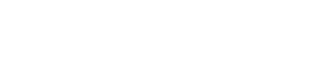 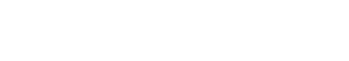 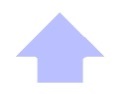 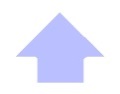 TRUE	FALSE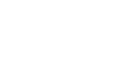 In the above format, the control flows to Statement 1 if Condition returns TRUE, and to Statement 2 if Condition returns FALSE. For example,y=((x<5)?x*x:2x‐1);assigns y=x*x if x<5, otherwise y=2*x‐1. This statement is similar toif (x<5) y=x*x;elsey=2x‐1;Code3L.cpp: Testing a number.#include <iostream>#include <conio.h>using namespace std;void main(){int x,y;cout << "Enter a number:";cin >> x;cout << "the entered number is x=" << x << endl; if (x>0)cout  <<  "x  is  positive"  <<  endl;elsecout << "x is negative" << endl; if (x==0)cout << "x is zero" <<endl; if (x!=3)cout << "x is not 3" << endl; if (x>0 && x<=5)cout << "x is greater than 0 but less than or equal to 5" << endl; if (x<‐2 || x>2){cout << "x is greater than 2, or " << endl; cout << "x is smaller than ‐2" << endl;}y=((x>0)?1:‐1);cout  <<  "Value  of  y  is  "  <<  y  <<  endl;bool a; a=((y>0)?1:0); if (a)cout  <<  "y  is  positive"  <<  endl;elsecout << "y is negative" <<endl; getch();}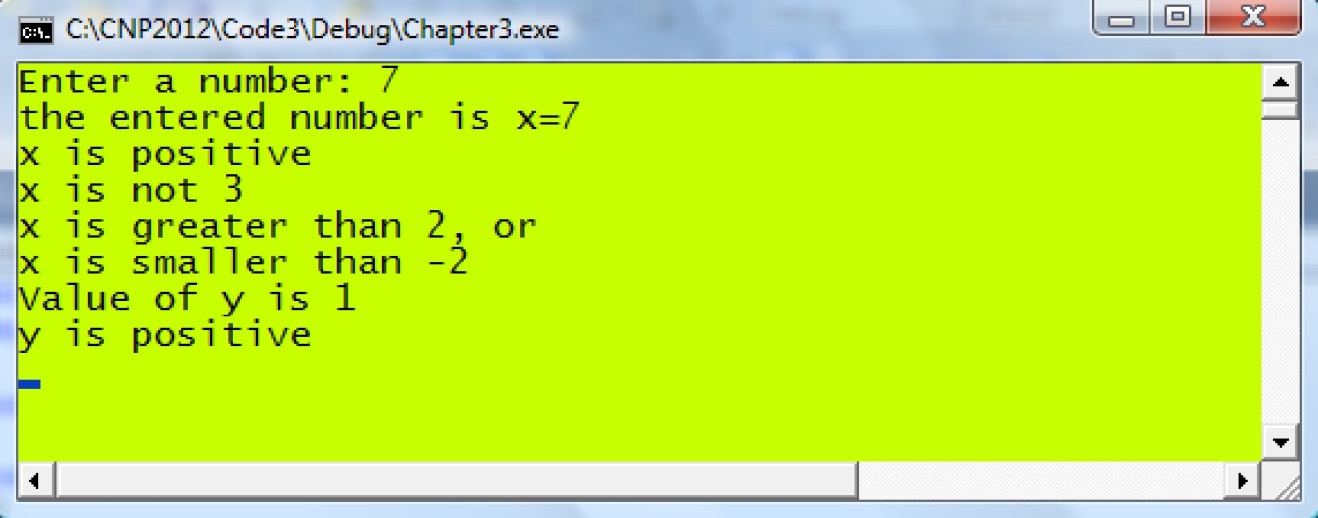 Code3M.cpp: Guessing a number.#include <iostream>#include <conio.h> #define N 59using namespace std;void main(){int i,n; while (1){cout << "Enter a number from 0 to 99 (or 999 to quit): "; cin >> n;if (n==999) break;if  (n==N){cout << "Congratulation, you got it!" << endl; break;}if  (n>N)cout << "Your guess is too large..." << endl;               if (n<N)cout  <<  "Your  guess  is  too  small..."  << endl;}getch();}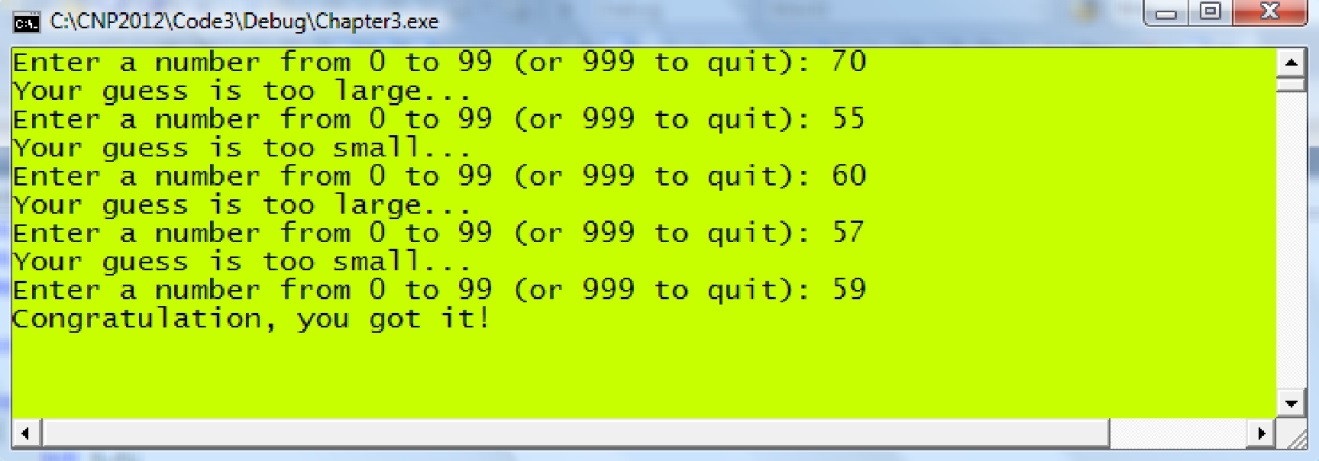 Multiple Branching with switchcase 2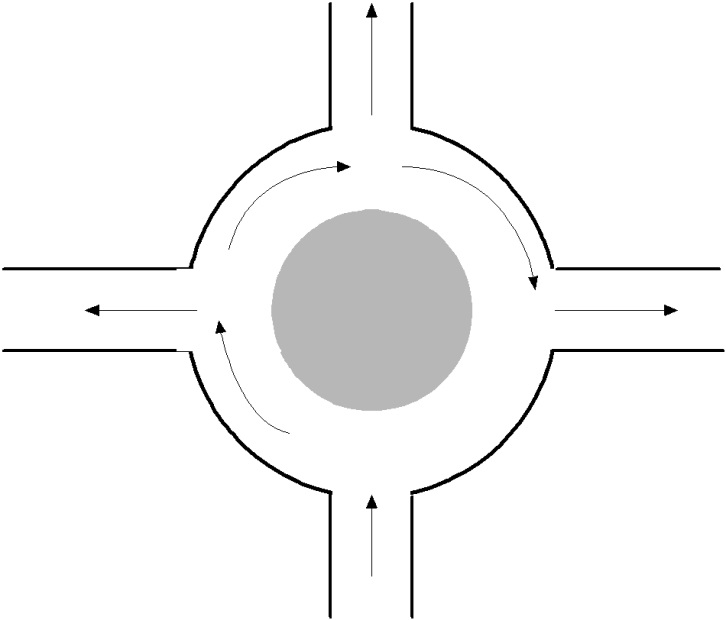 ConditionFigure 3.6. The switch roadmap.char g=’b’; int x=5,y; switch (g){case  ‘a’:y = 3*x+1; break;case  ‘b’:y  =  3*x‐1;break;}case  ‘x’:case  ‘X’:y  =  3*x‐1;break;Code3N.cpp: Multiple branching with switch.#include <iostream>#include <conio.h>using namespace std;void main(){int qa=0,qb=0,qd=0; char q;cout << "Type characters, 'x' or 'X' to exit: "; while (1){q=getche();if (q=='x' || q=='X') break;switch  (q){case 'a': qa++; break;case 'b': qb++; break;default: qd++; break;}}cout << endl << "Number of counts for a is " << qa << endl; cout << "Number of counts for b is " << qb << endl;cout << "Number of counts for others is " << qd+1; getch();}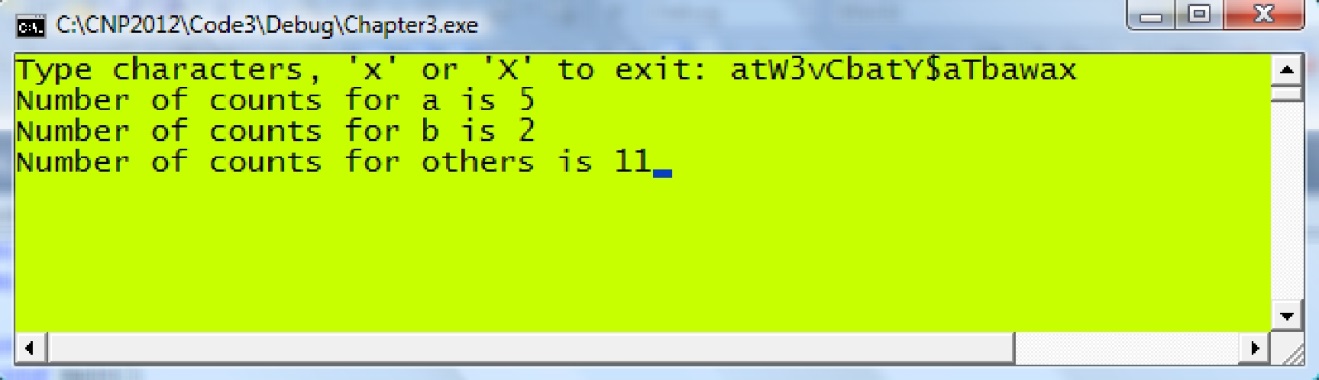 MAIN REFERENCE:Shaharuddin Salleh (2012), C++ Numerical Programming.Start1.0End2.0Increment0.25Iteration 01.0StartIteration 0StartIteration 1Iteration 11.25Iteration 1Iteration 2Iteration 21.5Iteration 2Iteration 3Iteration 31.75Iteration 3Iteration 4EndIteration 42.0EndIteration 4EndbreakTerminates the loop and places thebreakcontrol at the statement immediatelycontrol at the statement immediatelyafter the loopreturnTerminates the loop and ends thereturnprogram immediatelyprogram immediatelyfor loopfor  (Start; End; Increment){<Set of Statements >Body}Body}ixyzIteration 001.08.0-5.0Iteration 0Iteration 1Iteration 111.256.0-2.25Iteration 1Iteration 2Iteration 221.54.00.5Iteration 2Iteration 3Iteration 331.752.03.25Iteration 3Iteration 4Iteration 442.00.06.0Iteration 4Figure 3.3. Five iterations inFigure 3.3. Five iterations inFigure 3.3. Five iterations inFigure 3.3. Five iterations inz  f (x , y )  3 x − y .z  f (x , y )  3 x − y .z  f (x , y )  3 x − y .z  f (x , y )  3 x − y .z  f (x , y )  3 x − y .getch()Read input from the keyboard.getch()return typeintargumentsvoidPrototypeconio.hexamplechar g;example g=getch();//assigns g with the character from the keyboard.getche()Read input from the keyboard.getche()return typeintargumentsvoidprototypeconio.hexamplechar g;exampleg=getch();//assigns g with the character from the keyboard anddisplays it on the console.for  (i=0;i<=2;i++)for  (i=0;i<=2;i++)for  (i=0;i<=2;i++)for  (i=0;i<=2;i++)for  (i=0;i<=2;i++)for  (i=0;i<=2;i++)for  (i=0;i<=2;i++)for  (i=0;i<=2;i++)for  (j=1;j<=2;j++)for  (j=1;j<=2;j++)for  (j=1;j<=2;j++)for  (j=1;j<=2;j++)for  (j=1;j<=2;j++)for  (j=1;j<=2;j++)for  (j=1;j<=2;j++){{{x=5*i-2*j;x=5*i-2*j;x=5*i-2*j;x=5*i-2*j;x=5*i-2*j;x=5*i-2*j;y=i*j-3;y=i*j-3;y=i*j-3;y=i*j-3;y=i*j-3;y=i*j-3;z=x+2*y;z=x+2*y;z=x+2*y;z=x+2*y;z=x+2*y;z=x+2*y;}}}ijxyzStartStartIteration 001-2-3-8StartIteration 0StartIteration 1Iteration 102-4-3-10Iteration 2Iteration 2113-2-1Iteration 3Iteration 3121-1-1Iteration 4Iteration 4218-16Iteration 5EndIteration 522618EndIteration 5Endif  (Condition){{<Set of Statements >if Condition==TRUE}}if  (Condition){{<Set of Statements >if Condition==TRUE}}else{{<Set of Statements >if Condition==FALSE}if Condition==FALSE}((Condition)?  Statement 1:  Statement 2);((Condition)?  Statement 1:  Statement 2);((Condition)?  Statement 1:  Statement 2);case 1case 3switch  (variable){case  var1:case  var1:<Body1>ifvariable=var1break;case  var2:case  var2:if  variable=var1if  variable=var1<Body2>if  variable=var1if  variable=var1<Body2>break;break;...default:ifvariable is notdefault:ifvariable is not<BodyDefault>ifvariable is not<BodyDefault>any of the aboveany of the abovebreak;any of the aboveany of the abovebreak;}